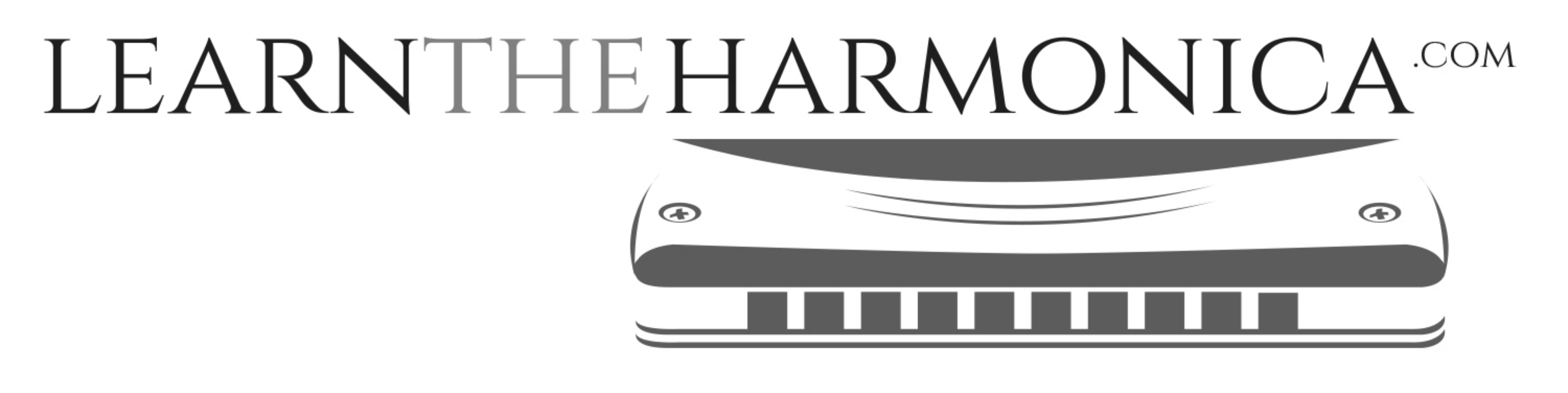 Love Yourself (Justin Bieber)Tabbed for diatonic harmonica by Liam WardSong key: E (A harp in 2nd position)Verse:A: -2  -2   -3//   -3   -3    -2   -3//    -3   -3//    -2For all the times that you rain on my paradeB: -3//   -3   4   4   -3   -3//   -2   -3//  -3   -3//And all the clubs you get in using my nameC: -2   -3//   -3   -4    -3   -2   -3//    -3   -3//    -2You think you broke my heart, oh, girl for goodness' sakeD: -3//   -3   4   4   -3   -3//   -2   -3//  -3   -3//You think I'm crying on my own. Well, I ain'tE: -1   -1    -1      2    -2    -3//   -3    -4   -3And I didn't wanna write a songF: -4  -4   -4   4  4   -3    -3//    -2'Cause I didn't want anyone thinkingG: -2   -3//  -3  -2   -3//   -3I still care. I don't But H: -2   -3//  -3  -2   -3//   -3you still hit my phone up(x2)
And, baby, I be movin' on
And I think you should be somethin' I don't wanna hold back
Maybe you should know thatBridge:I: -2  -2 -2   -3   -3   -2   -2   -3//   -3//   -3//   -2   -2My mama don't like you and she likes everyoneJ: -2  -2 -2   -3   -3   -2   -2   -3//   -3//   -3//   -2   -3And I never like to admit that I was wrongK: -2  -4  4  -3  -3//  -2  -2  -3   -3And I've been so caught up in my jobL: -2   -3//   -3   4   -3   -3//   -3//Didn't see what's going onM: -2  -2   -4  -4But now I knowN: -4  -4  -4   -4     4    4    -3     -3//
I'm better sleeping on my ownChorus:O: -2  -2   -3  -3  -3  -3//    -2  -3  -3  -3//'Cause if you like the way you look that muchP: -2   -2   -3//   -3   -2   -3   -2   -3//   -2   -2Oh, baby, you should go and love yourselfQ: -2  -2   -3  -3  -3  -3//     -2  -3  -3  -3//And if you think that I'm still holdin' on to somethin'R: -2   -2   -3//   -3   -2   -3   -2   -3//   -2   -2You should go and love yourselfInstrumental break – over chorus chords.S: -4   -3   -4   -3    -3//    -2    -2T: -4   -3   -4   -3    -3//    -2    -3U: -4   -3   -4   -3    -3//    -2    4   -3    -3//   -2   -2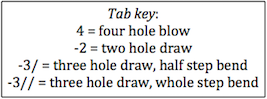 